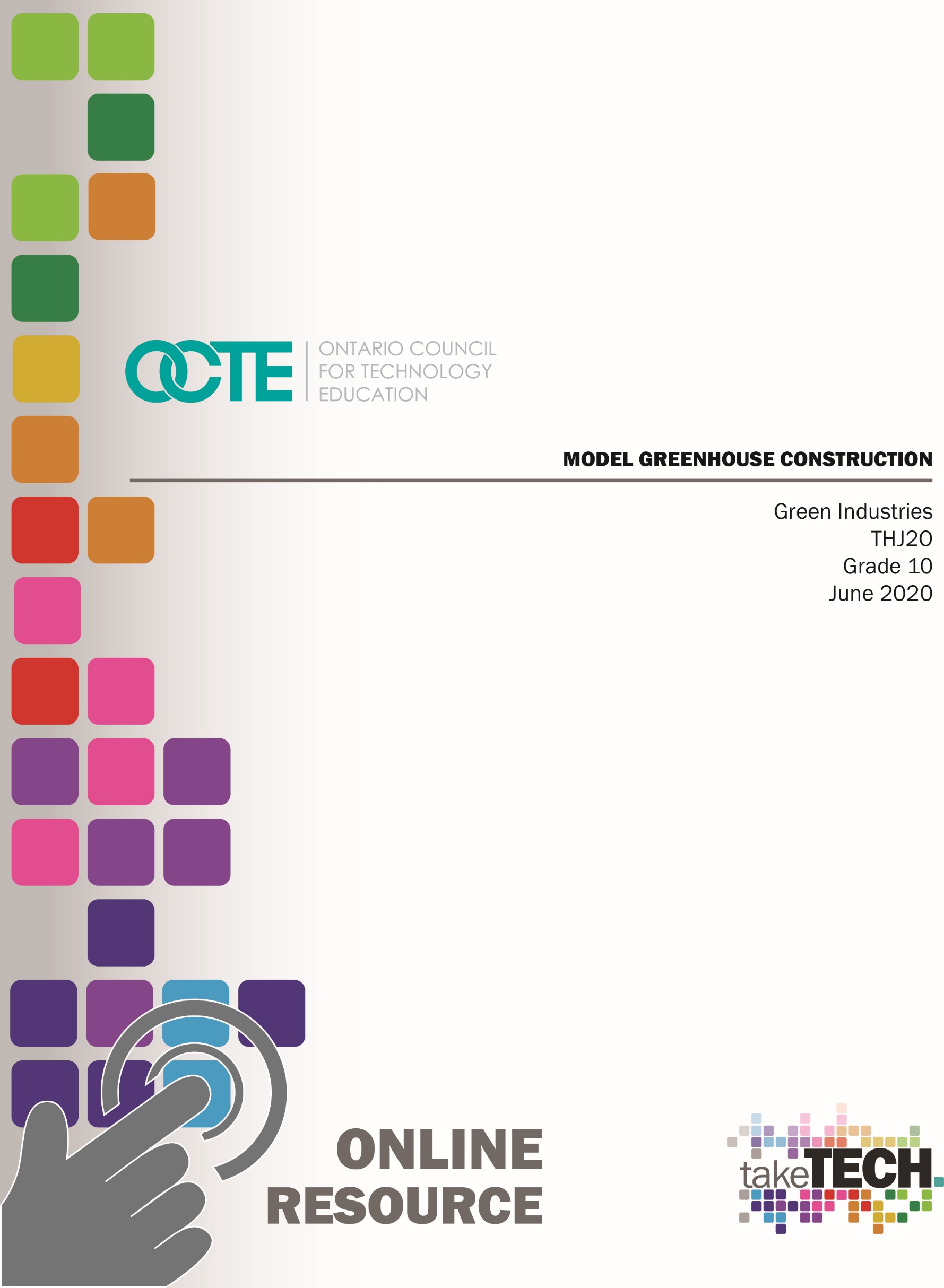 Table of ContentsIntroduction	2Project Outline	2Prior Knowledge	3Student Activities	3Planning Notes	4Resources and/or Handouts	4Instructional Strategies	6The Hook / Motivational Strategies	6Learning Goals and Success Criteria	6Learning Goals	6Success Criteria	6Overall and Specific Expectations	7Overall Expectations	7Specific Expectations	7Safety Concerns	8PPE Required:	8Applicable SAFEDocs and ToolSAFE videos	8Project Challenges	8Differentiation of the Project / Activity	8Assessment and Evaluation	9Career and Industry Extensions	10Ethical/Environmental Considerations	10Reflection or Design Report	10Appendix A – Building a Mini Greenhouse THJ2O	11Appendix B - Brainstorming - Questions and Research	12Appendix C – Design Process Checklist	13Appendix D – Assessment Rubric	14Appendix E – Reflection Notes	15Appendix F – Teaching Notes	16References	19IntroductionCourse Code: THJ2OBroad base Technology: Green Industries Destination: Open Grade Level: 10Prerequisite: noneOnline Project Name: Model Greenhouse Construction Project OutlineBased on concepts studied in class, students will design and construct a scale model of a greenhouse using teacher-approved materials. Using the design process, each student designs and builds a device that will act as a greenhouse in which to propagate plants from seed. Students will build a greenhouse that allows for easy access and could be used in an actual home setting. This can be significant for those interested in propagating organic plant material or establishing their own food sources during a pandemic for example. This activity will begin with formal lessons on the history, purpose, design, and factors associated with greenhouse operation.Project Outline:Introduction – What is a greenhouse and what role do they play in society?  Activity # 1: Early history of greenhouses Activity # 2: Factors contributing to successful plant growthActivity # 3: Study of greenhouse materials and stylesActivity # 4: Greenhouse research and designActivity # 5: Greenhouse constructionBy the end of this project, the student will:Gain knowledge of the contributing factors in good greenhouse designHow to maintain suitable plant growth using proper greenhouse operation techniquesProblem solve using the Design ProcessCreate an item that can be used in everyday life.Prior KnowledgeStudents should have some basic skills equivalent to grade 10 level. Those skills include,Mathematical skills Measuring skillsSafe and correct use of tools/equipment relevant to the construction of the projectDecision-making skillsBrainstorming and research techniquesAn understanding of the design processDrawing and sketching skillsCommunication skills (written and oral)A general awareness of safety, as it relates to shop practiceWord ProcessingStudent ActivitiesIntroduction (Teacher) - What is a greenhouse and what role do they play in society?Activity 1 (Teacher) Early history of greenhousesActivity 2 (Teacher) Factors contributing to successful plant growthActivity 3 (Teacher) Study of greenhouse materials and stylesActivity 4 (Student) Greenhouse research and designActivity 5 (Student) Greenhouse constructionPlanning NotesPrepare for opportunities for students to sketch, brainstorm, plan and create final drawings.Review Board policy on computer/Internet use (safety/censorship).Review all resources in advance. Prepare all materials for the safety demonstrations.Prepare all tools and equipment required for the safety demonstration ensuring that the equipment is in good working order and the safety guards are in place.Prepare a lesson on greenhouse history, structures, functions, purposes, and requirements.Prepare a discussion reviewing the overall project. The discussion should include materials used, processes and construction techniques, collaboration, teamwork, technical skills, and how the project ministers to the wider community.Emphasizing safety, demonstrate how material is cut and fastened. Prepare any handouts for students.Resources and/or HandoutsThe resources for this project include the following: Building a Mini Greenhouse Outline - please see Appendix ABrainstorming - Questions & Research - please see Appendix BDesign Process Checklist - please see Appendix CAssessment Rubric - please see Appendix DReflection - please see Appendix ETeacher Planning Notes – please see Appendix FPictures/BlueprintsUnsplashPixabayPexelsFreeimagesTools/Equipment Some tools may be required depending on individual student designs. Students must create their project using the resources they have available to them. Teacher will assist on an as needed basis.SoftwareComputer software is not necessary for the drawing portion of this activity. Software programs may vary from school to school and students are encouraged to use the one they are most comfortable with. Access to a word processing program should also be available.MaterialsMaterials for this activity should be readily available at school. Resourceful students should be able to acquire materials from home or at the very least from their local dollar or discount store.Textbooks/Books Calkins, Carroll C. Reader's Digest Illustrated Guide to Gardening in Canada. Reader's Digest Association (Canada), 1979. ISBN 0-88850-081-5Parker, Rick. Introduction to Plant Science. Delmar Publishers, 2000.ISBN 0-8273-7307-4Shry, Carroll L., and H.E Reiley. Introductory Horticulture. 6th ed., Delmar Publishers, 2002. ISBN 0-7668-1567-6Videos/Links Instructional Strategies Teachers may use any of the following instructional strategies; 3-Part lesson, lecture, storyboard, word wall, think-pair-share, placemat activity, rapid write, K-W-L, anticipation chart, ABC taxonomy, think aloud, analyzing text, Cornell note taking, exit ticket/ticket out the door, plus/minus/delta, etc.The Hook / Motivational StrategiesBeing able to grow your own fruits and vegetables offers many benefits. This could become especially important in a time of a pandemic where shortages may occur. Organically grown fruits and vegetables also offer many benefits. Being resourceful and creative can also be an inexpensive alternative over the long run. It can also allow one to be self-sufficient.Learning Goals and Success CriteriaLearning GoalsStudents will recognize the role of greenhouses in societyStudents will explore the concepts of greenhouse function and purposeStudents will explore the benefits of self-sufficiency and advantages of growing their own produce including flowers and vegetablesStudents will apply the steps in the design process to construct a greenhouseStudents will discover and use google sites for research purposesSuccess CriteriaStudents will develop individual and teamwork skills in a workplace environmentStudents will demonstrate the steps in the design/construction processStudents will demonstrate communicate skills through working and final drawingsStudents will describe the rationale of their designOverall and Specific Expectations in Support of Ontario Curriculum Grades 9 - 10 Technological EducationOverall ExpectationsA3.	Demonstrate an understanding of design procedures and applications and production processes and systems as they relate to the green industries.A4.	Demonstrate competence in the use of mathematical, documentation, and communication skills as they apply to the green industries.B2.	Demonstrate competence in applying introductory technical skills used in the green industries.D2.	Identify careers in the green industries and describe the skills, education, and training required for entry into these positions.Specific ExpectationsA3.2	Identify a variety of design concepts and production processes and systems used in the green industries (e.g., simple garden designs, floral designs, greenhouse production layouts, barn layouts, lumber grading systems, sow operations, grape production).A4.3	Use imperial and metric units of measurement correctly and make accurate calculations and measurements for various applications in the green industries (e.g., land area, volume, distance, scaling, pacing, weight, unit conversions, tree height).B2.2	Demonstrate competence in the application of fundamental construction skills (e.g., selecting materials, measuring, cutting, joining) to a variety of construction projects (e.g., hard construction, laying pavers and flagstones, constructing a garden, building storage bins, creating a display booth).D2.5	Demonstrate an understanding of the work habits that are important for success in the green industries, as identified in the Ontario Skills Passport (e.g., working safely, teamwork, reliability, organization, working independently, initiative, self-advocacy, customer service).Safety Concerns Safety concerns arise if a student requires wood or other materials to be cut. Cutting must be completed with the assistance of the teacher (at school) or using hand tools at home. Hot glue guns may be required in some instances. Please refer to the SAFEDocs for Green Industries located on the OCTE website.PPE Required:Safety GlassesGloves where applicableApplicable SAFEDocs and ToolSAFE videosPlease refer to the SAFEDocs for Green Industries located on the OCTE websiteProject ChallengesThis project can be differentiated by:the use of more specialized softwarethe research assignments could be assisted by an EAthe activity could be observations of the teacher’s model greenhouse projectthe teacher could ask verbal questions to a student while an EA scribes during a synchronous interactionDifferentiation of the Project / ActivityTeachers can also refer to the Differentiation Scrapbook to take into account for learner ability, multiple intelligences, exceptional students, and ESL learners.Assessment and Evaluation Assessment should be ongoing and feedback to students should be immediate to promote student learning. This project is high in process content and substantial learning occurs during production. The final product does not necessarily reflect the learning. Assessment criteria should be posted in advance, for example see Appendix A, Building a Mini Greenhouse.Assessment As Learning Make comments/suggestions as required.Provide timely/descriptive feedback.Keep students motivated and on track to be successful in the learning outcomes.Reflect on instructional next steps/modifications/accommodations.Assessment For Learning Ask questions about student’s experience within green industries.Ask questions regarding experience working on other projects.Find out about students’ interests.Review recent report cards.Reflect on instructional next steps/modifications/accommodations.Assessment Of Learning Review and evaluate each project.Triangulate assessmentCareer and Industry ExtensionsStudents can explore career connections and opportunities in any Green Industry field:Landscape DesignLandscape Construction/Installer Greenhouse WorkerLandscape TechnicianHorticulturistArboristEthical/Environmental ConsiderationsGrowing plants within a greenhouse allows gardeners to go green, which is a benefit to gardeners and the earth. Adding more plants helps to provide a fresher, cleaning atmosphere, making a greenhouse a great tool for fighting global warming.Many people are unhappy about the dangerous pesticides found on many commercially raised crops.Greenhouse gardening can even offer the advantage of saving energy, including using recycled materials. It can also reduce air and water pollution.Reflection or Design ReportTeachers may wish to have the students complete a design report, reflection or create a portable greenhouse to consolidate their learning. This would be a nice way to capture the student’s understanding in a summative format and be used in preparation for further course tests or examinations.Appendix A – Building a Mini Greenhouse THJ2OChallenge: Your assignment is to design and construct a mini greenhouse, capable of housing one seed tray measuring 9 inches wide, 20 inches long and 3 inches high. Your model should allow for easy placement and replacement of the tray. The model should be for the propagation of plants from seed. Please allow a sufficient height so that your model can allow for small plants under one foot. You must have a way to access the inside of your greenhouse to maintain your plant material. You will have access to polyethylene, wood, and other building materials. You will also research this project to obtain some ideas. Remember to keep a list of all the resources you used for this project.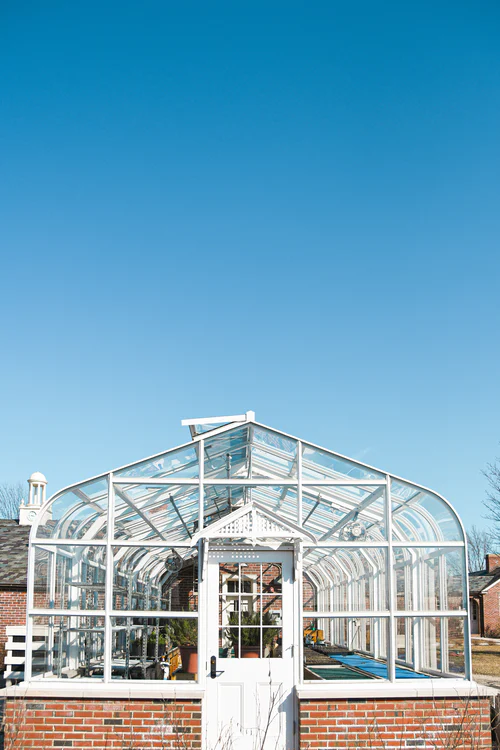 Please refer to the Design Process Checklist handout and include a 250-word essay of your rationale. Along with your model, your report should include:Title PageRationale or concept of your modelMaterials list including the purpose of each of the materials used.SketchesAppendix B - Brainstorming - Questions and ResearchWhat materials should I use?What materials do I have access to?What style of greenhouse should I construct? Have 2 or possibly 3 sketches. Should I build it with a waterproof bottom in case of water leakage?Should I make it portable?How big should I make it?How will I design my greenhouse so that I will be able to water plants in the future?What kind of plant propagation will I be doing? What tools do I have access to?Do I have a ‘Plan B’ in place?Do I have access to other alternative coverings such as plexiglass or clear acrylic?Appendix C – Design Process ChecklistDo you have the proper writing utensils and paper?Are you competent with a measuring tape or ruler?You will need to make 2 or possibly 3 rough sketches showing top, front, and side views.  Did you make a list of possible materials?Gather your materials. See what is available to you and if you will have to acquire additional materials.Check to make sure the proper tools are available.Make sure you read over any safety material and always ask if you are unsure about something.Make a list of all your materials/fasteners and give the purpose of each one.Prepare in writing, a 250-word document outlining your ideas/rationale. Appendix D – Assessment Rubric Note: A student whose achievement is below level 1 (50%) has not met the expectations for this assignment or activity.Appendix E – Reflection NotesExplain what you liked and disliked about this project. Why?Did you learn something new? What stands out?If you had to revise one or two things on your final project, what would they be?Please provide any feedback you may have for improving this lesson.Appendix F – Teaching NotesActivity 1(Teacher) - What is a greenhouse and what role do they play in society? Use a class discussion to open the students to test for prior knowledge.Main role - Allows us to produce plants in a controlled environment. To produce plants out of season.Activity 2(Teacher) Early history of greenhouses Existed in Roman times to have food year-round. The concept of the greenhouse involved in Europe in the 17th century in the Netherlands, Italy, and England. One of the problems was balancing the heat. Made mostly of glass back then. Structures have varied in design and materials over the years. Polyethylene is a popular choice today as well.Activity 3(Teacher) Factors contributing to successful plant growthAdequate lightFavorable air controlProtection from insects, animals, and diseasesSuitable growing media including moisture and essential elementsFavorable enclosure temperatures – Remember, when radiant light enters the greenhouse it becomes trapped inside, therefore creating a heat source.Computerized greenhouses allow us to control:Light IntensityTemperatureHumidityFansShadingVentingCO2Water ConsumptionActivity 4(Teacher) Study of greenhouse materials and styles	Gutter-connected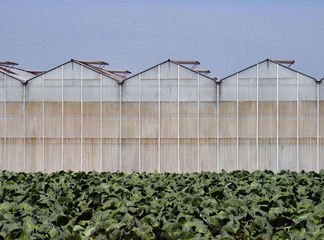 	Stand-alone or detached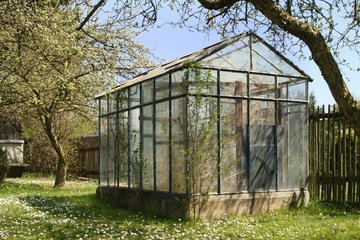 	Quonset or Hoop-house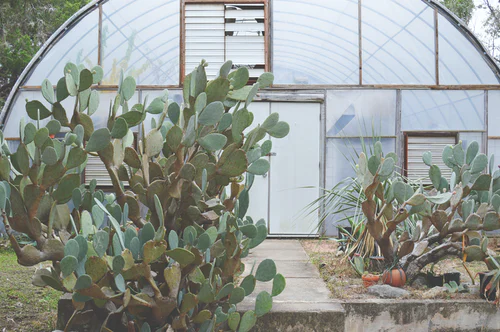 2 popular (actual) coverings are:GlassExpensive Last longer Allows more light to pass throughRetains less heat Requires constant cleaning More condensationPolyethyleneUsually two-ply with air in between to act as an insulatorAllows less light to pass throughDarkens with age (ultra-violet rays affect it)Lasts about 10 years if properly maintained Less expensive. Retains more heatOther MaterialsBrickWoodGalvanized steelAluminumActivity 5Research and DesignStudents will be given time to research and design their model. Time may also be spent outside the classroom to finish the activity. Students are asked to seek the help of the teacher where needed. Activity 6Construction – Students begin the construction phase of the project. References21st Century Competencies: Foundation Document for Discussion. Phase 1: Towards Defining 21st Century Competencies for Ontario, Winter 2016 Edition, 2016 http://www.edugains.ca/resources21CL/About21stCentury/21CL_21stCenturyCompetencies.pdfCourse Codes for Emphasis courses in the Revised Curriculum: Technological Education, Grades 11 and 12, 2009 http://www.edu.gov.on.ca/eng/curriculum/secondary/techedemphasiscourses.pdfDrip Irrigation in the Greenhouse (Image), 2020 https://www.youtube.com/watch?v=wz_AA16-iQsFreeimages (Images), 2020 https://www.freeimages.com/Early History of Greenhouses (Website), 2020 https://en.wikipedia.org/wiki/GreenhouseGreenhouse Structures (Website), 2020 https://aggie-horticulture.tamu.edu/ornamental/greenhouse-management/greenhouse-structures/Growing Success: Assessment, Evaluation, and Reporting in Ontario Schools, First Edition, Covering Grades 1 to 12, 2010 www.edu.gov.on.ca/eng/policyfunding/growSuccess.pdfLearning for All – A Guide to Effective Assessment and Instruction for All Students, Kindergarten to Grade 12, 2013 http://www.edu.gov.on.ca/eng/general/elemsec/speced/LearningforAll2013.pdfPexels (Images), 2020 https://www.pexels.com/Pixabay (Images), 2020 https://pixabay.com/Plant Growth Factors (Article), 2020 https://garden.lovetoknow.com/garden-basics/plant-growth-factorsThe Differentiated Instruction Scrapbook http://www.edugains.ca/resourcesDI/EducatorsPackages/DIEducatorsPackage2010/2010DIScrapbook.pdfThe Ontario Curriculum, Grades 9 and 10: Technological Education, 2009 (revised) http://www.edu.gov.on.ca/eng/curriculum/secondary/teched910curr09.pdfThe Ontario Curriculum, Grades 11 and 12: Technological Education, 2009 (revised) http://www.edu.gov.on.ca/eng/curriculum/secondary/2009teched1112curr.pdfUnsplash (Images), 2020 https://unsplash.com/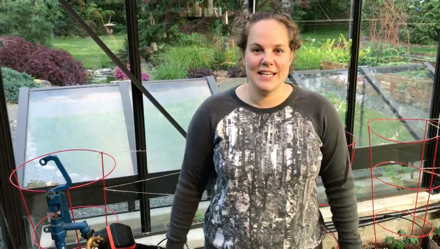 Drip Irrigation in the Greenhousehttps://www.youtube.com/watch?v=wz_AA16-iQs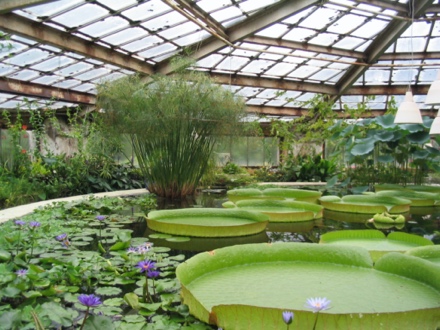 Greenhouse Wikipedia Articlehttps://en.wikipedia.org/wiki/Greenhouse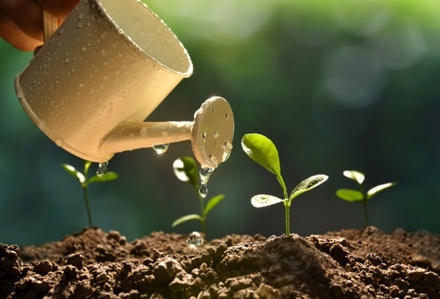 4 Plant Growth Factors That Affect All Plantshttps://garden.lovetoknow.com/garden-basics/plant-growth-factors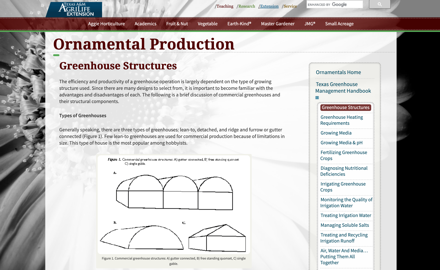 Ornamental Production Greenhouse Structureshttps://aggie-horticulture.tamu.edu/ornamental/greenhouse-management/greenhouse-structures/CriteriaLevel 1Level 2Level 3Level 4CommunicationCommunicationCommunicationCommunicationCommunicationCreate design drawingscreates design drawings with limited awareness of accuracycreates design drawings with some awareness of accuracycreates design drawings with competent awareness of accuracycreates design drawings with thorough awareness of accuracyThinking/InquiryThinking/InquiryThinking/InquiryThinking/InquiryThinking/InquiryBrainstorm design using the design report formatapplies few of the skills involved in the design processapplies some of the skills involved in the design processapplies most of the skills involved in the design processapplies all the skills involved in the design processKnowledge/UnderstandingKnowledge/UnderstandingKnowledge/UnderstandingKnowledge/UnderstandingKnowledge/UnderstandingDescribe materials that are appropriate for a given project briefly describes materials that are appropriate for a given projectadequately describes materials that are appropriate for a given projectsubstantially describes materials that are appropriate for a given projectthoroughly describes materials that are appropriate for a given projectExplain concept providing details explanation of concept provided limited detailsexplanation of concept provided some detailsexplanation of concept provided considerable detailsexplanation of concept provided thorough detailsApplicationApplicationApplicationApplicationApplicationConstructionfinished project contained many construction flaws finished project contained several construction flaws finished project contained 1 or 2 construction flawsfinished project contained no construction flawsDemonstrate safe use of tools, materials, and processes demonstrates limited safe use of tools, materials, and processesdemonstrates adequate safe use of tools, materials, and processesdemonstrates considerable safe use of tools, materials, and processesdemonstrates excellent safe use of tools, materials, and processesDemonstrate appropriate personal and health and safety practices infrequently demonstrates appropriate personal and health and safety practicesoften demonstrates appropriate personal and health and safety practicesusually demonstrates appropriate personal and health and safety practicesroutinely demonstrates appropriate personal and health and safety practicesDemonstrate the process to test and evaluate project materials or components demonstrates limited ability to follow procedures to test and evaluate project materials or components safely and effectivelydemonstrates some ability to follow procedures to test and evaluate project materials or components safely and effectivelydemonstrates considerable ability to follow procedures to test and evaluate project materials or components safely and effectivelydemonstrates excellent ability to follow procedures to test and evaluate project materials or components safely and effectivelyActivityTopics LengthActivity 1Introduction - What is a greenhouse and what role do they play in society?15 minutesActivity 2Early history of greenhouses15 minutesActivity 3Factors contributing to successful plant growth 30 minutesActivity 4Study of greenhouse materials and styles 30 minutesActivity 5Greenhouse research and design60 minutesActivity 6Greenhouse construction180 minutes